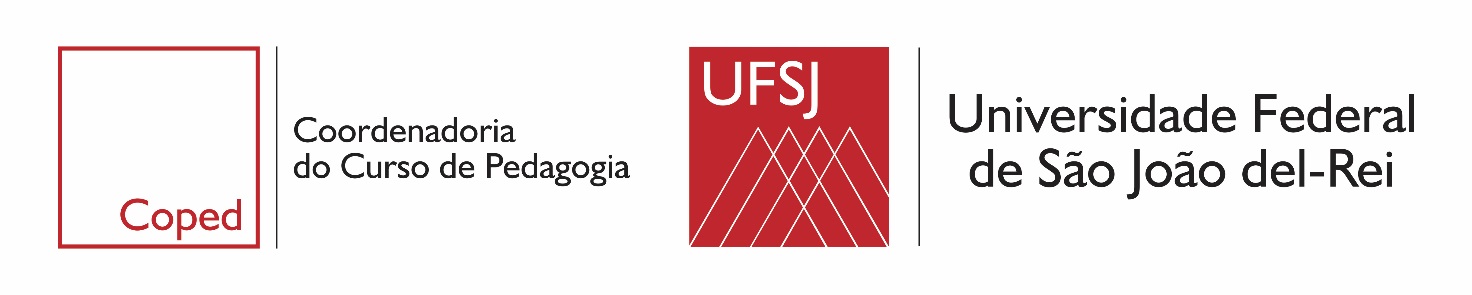 1/2024Formulário para inscrição de monitoria  Data _____/_____/______Aluno(a):____________________________________________________Matrícula:_______________Telefone para contato:___________________ E-mail:_________________________________________1 – Disciplina que desejo me inscrever para monitor: _________________________________________________________________________________________________________________________________________________________________________________________________________________________________________________________________________________________________________________________________________________________________________________________________________Assinatura do aluno-  Enviar este formulário e histórico escolar para e-mail da COPED: coped@ufsj.edu.br